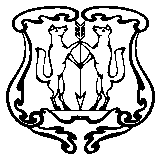 ЕНИСЕЙСКИЙ ГОРОДСКОЙ СОВЕТ ДЕПУТАТОВКрасноярского краяРЕШЕНИЕ24.11.2023                                  г. Енисейск                                   № 37-375О закреплении муниципального имущества на праве хозяйственного ведения за муниципальным унитарным предприятием города Енисейска «Енисейское автотранспортное предприятие»В соответствии с Гражданским кодексом Российской Федерации, Федеральным законом от 06.10.2003 № 131-ФЗ «Об общих принципах организации местного самоуправления в Российской Федерации», руководствуясь статьей 12 главы 4 решения Енисейского городского Совета депутатов от 31.08.2016 № 11-113 «Об утверждении Положения о порядке управления и распоряжения муниципальным имуществом города Енисейска, на основании заявления директора МП «Енисейское АТП», статьями 30, 32, 51, 52 Устава города Енисейска, Енисейский городской Совет депутатов    РЕШИЛ:Закрепить на праве хозяйственного ведения за Муниципальным унитарным предприятием города Енисейска «Енисейское автотранспортное предприятие» муниципальное имущество согласно приложению. Администрации города Енисейска (Никольский В.В.) заключить договор о закреплении на праве хозяйственного ведения за Муниципальным  унитарным предприятием города Енисейска «Енисейское автотранспортное предприятие» муниципального имущества в установленном законом порядке.Настоящее Решение вступает в силу со дня его официального опубликования в печатном средстве массовой информации «Информационный бюллетень города Енисейска Красноярского края».Контроль за исполнением настоящего решения возложить на комиссию по бюджету, муниципальной собственности и экономической политике.Приложение к Решению Енисейского городского Совета депутатов от  24.11.2023 № 37-375Перечень муниципального имущества закрепленного на праве хозяйственного ведения за Муниципальным унитарным предприятием города Енисейска «Енисейское автотранспортное предприятие»  Председатель городского Совета депутатов              Председатель городского Совета депутатов              Глава города ЕнисейскаГлава города Енисейска     Н.В. ЛобановаВ.В. Никольский№ п/пНаименование объектаХарактеристики объектаБалансовая стоимость (руб.)1Автобус ПАЗ 320405-04Назначение ТС: АвтобусКатегория: D, М3Идент. № (VIN): X1M32045DPS001433Марка, модель ТС: ПАЗ 320405-04№ двигателя: P0189347№ шасси: отсутствует№ кузова: X1M32045DPS001433Год изготовления: 2023 г., Цвет: БЕЛЫЙОрганизация изготовитель: ООО «Павловский Автобусный Завод»5 942 582,002Автобус ПАЗ 320405-04Назначение ТС: АвтобусКатегория: D, М3Идент. № (VIN): X1M32045DPS001436Марка, модель ТС: ПАЗ 320405-04№ двигателя: P0189407№ шасси: отсутствует№ кузова: X1M32045DPS001436Год изготовления: 2023 г., Цвет: БЕЛЫЙОрганизация изготовитель: ООО «Павловский Автобусный Завод»5 942 582,003Автобус ПАЗ 320405-04Назначение ТС: АвтобусКатегория: D, М3Идент. № (VIN): X1M32045DPS001409Марка, модель ТС: ПАЗ 320405-04№ двигателя: P0189214№ шасси: отсутствует№ кузова: X1M32045DPS001409Год изготовления: 2023 г., Цвет: БЕЛЫЙОрганизация изготовитель: ООО «Павловский Автобусный Завод»5 942 582,004Автобус ПАЗ 320405-04Назначение ТС: АвтобусКатегория: D, М3Идент. № (VIN): X1M32045DPS001629Марка, модель ТС: ПАЗ 320405-04№ двигателя: P0186191№ шасси: отсутствует№ кузова: X1M32045DPS001629Год изготовления: 2023 г., Цвет: БЕЛЫЙОрганизация изготовитель: ООО «Павловский Автобусный Завод»5 942 582,005Автобус ПАЗ 320405-04Назначение ТС: АвтобусКатегория: D, М3Идент. № (VIN): X1M32045DPS001626Марка, модель ТС: ПАЗ 320405-04№ двигателя: P0184786№ шасси: отсутствует№ кузова: X1M32045DPS001626Год изготовления: 2023 г., Цвет: БЕЛЫЙОрганизация изготовитель: ООО «Павловский Автобусный Завод»5 942 582,006Автобус ПАЗ 320405-04Назначение ТС: АвтобусКатегория: D, М3Идент. № (VIN): X1M32045DPS001631Марка, модель ТС: ПАЗ 320405-04№ двигателя: P0184745№ шасси: отсутствует№ кузова: X1M32045DPS001631Год изготовления: 2023 г., Цвет: БЕЛЫЙОрганизация изготовитель: ООО «Павловский Автобусный Завод»5 942 582,007Автобус ПАЗ 320405-04Назначение ТС: АвтобусКатегория: D, М3Идент. № (VIN): X1M32045DPS001248Марка, модель ТС: ПАЗ 320405-04№ двигателя: P0183684№ шасси: отсутствует№ кузова: X1M32045DPS001248Год изготовления: 2023 г., Цвет: БЕЛЫЙОрганизация изготовитель: ООО «Павловский Автобусный Завод»6 141 681,758Автобус ПАЗ 320405-04Назначение ТС: АвтобусКатегория: D, М3Идент. № (VIN): X1M32045DPS001242Марка, модель ТС: ПАЗ 320405-04№ двигателя: P0187292№ шасси: отсутствует№ кузова: X1M32045DPS001242Год изготовления: 2023 г., Цвет: БЕЛЫЙОрганизация изготовитель: ООО «Павловский Автобусный Завод»6 141 681,759Автобус ПАЗ 320405-04Назначение ТС: АвтобусКатегория: D, М3Идент. № (VIN): X1M32045DPS001236Марка, модель ТС: ПАЗ 320405-04№ двигателя: N0174747№ шасси: отсутствует№ кузова: X1M32045DPS001236Год изготовления: 2023 г., Цвет: БЕЛЫЙОрганизация изготовитель: ООО «Павловский Автобусный Завод»6 141 681,7510Автобус ПАЗ 320405-04Назначение ТС: АвтобусКатегория: D, М3Идент. № (VIN): X1M32045DPS001448Марка, модель ТС: ПАЗ 320405-04№ двигателя: P0189346№ шасси: отсутствует№ кузова: X1M32045DPS001448Год изготовления: 2023 г., Цвет: БЕЛЫЙОрганизация изготовитель: ООО «Павловский Автобусный Завод»6 141 681,7511Автобус ПАЗ 320405-04Назначение ТС: АвтобусКатегория: D, М3Идент. № (VIN): X1M32045DPS001447Марка, модель ТС: ПАЗ 320405-04№ двигателя: P0189336№ шасси: отсутствует№ кузова: X1M32045DPS001447Год изготовления: 2023 г., Цвет: БЕЛЫЙОрганизация изготовитель: ООО «Павловский Автобусный Завод»6 141 681,7512Автобус ПАЗ 320405-04Назначение ТС: АвтобусКатегория: D, М3Идент. № (VIN): X1M32045DPS001183Марка, модель ТС: ПАЗ 320405-04№ двигателя: P0182695№ шасси: отсутствует№ кузова: X1M32045DPS001183Год изготовления: 2023 г., Цвет: БЕЛЫЙОрганизация изготовитель: ООО «Павловский автобусный завод» 6 141 681,7513Автобус ПАЗ 320405-04Назначение ТС: АвтобусКатегория: D, М3Идент. № (VIN): X1M32045DPS001133Марка, модель ТС: ПАЗ 320405-04№ двигателя: N0179394№ шасси: отсутствует№ кузова: X1M32045DPS001133Год изготовления: 2023 г., Цвет: БЕЛЫЙОрганизация изготовитель: ООО «Павловский автобусный завод» 6 141 681,7514Автобус ПАЗ 320405-04Назначение ТС: АвтобусКатегория: D, М3Идент. № (VIN): X1M32045DPS001163Марка, модель ТС: ПАЗ 320405-04№ двигателя: N0179320№ шасси: отсутствует№ кузова: X1M32045DPS001163 Год изготовления: 2023 г., Цвет: БЕЛЫЙОрганизация изготовитель: ООО «Павловский автобусный завод» 6 141 681,7515Автобус ПАЗ 320405-04Назначение ТС: АвтобусКатегория: D, М3Идент. № (VIN): X1M32045DPS001127Марка, модель ТС: ПАЗ 320405-04№ двигателя: N0179337№ шасси: отсутствует№ кузова: X1M32045DPS001127Год изготовления: 2023 г., Цвет: БЕЛЫЙОрганизация изготовитель: ООО «Павловский автобусный завод» 6 141 681,75